Ouvrir le portail « CLOE »      Cliquer sur « mon bureau »           Puis sur « mes dossiers »                 Sélectionner le groupe  classe de « seconde 9 »                         Puis ouvrir le dossier « données »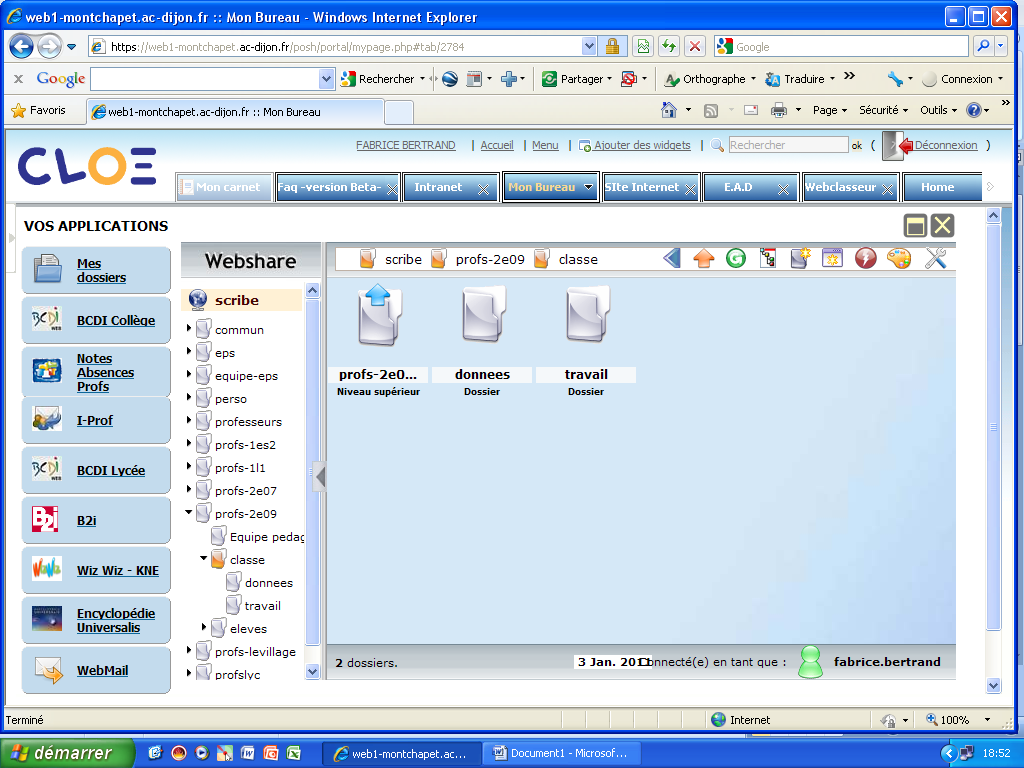 Dans le dossier « données » sélectionner et ouvrir le dossier « gymnastique »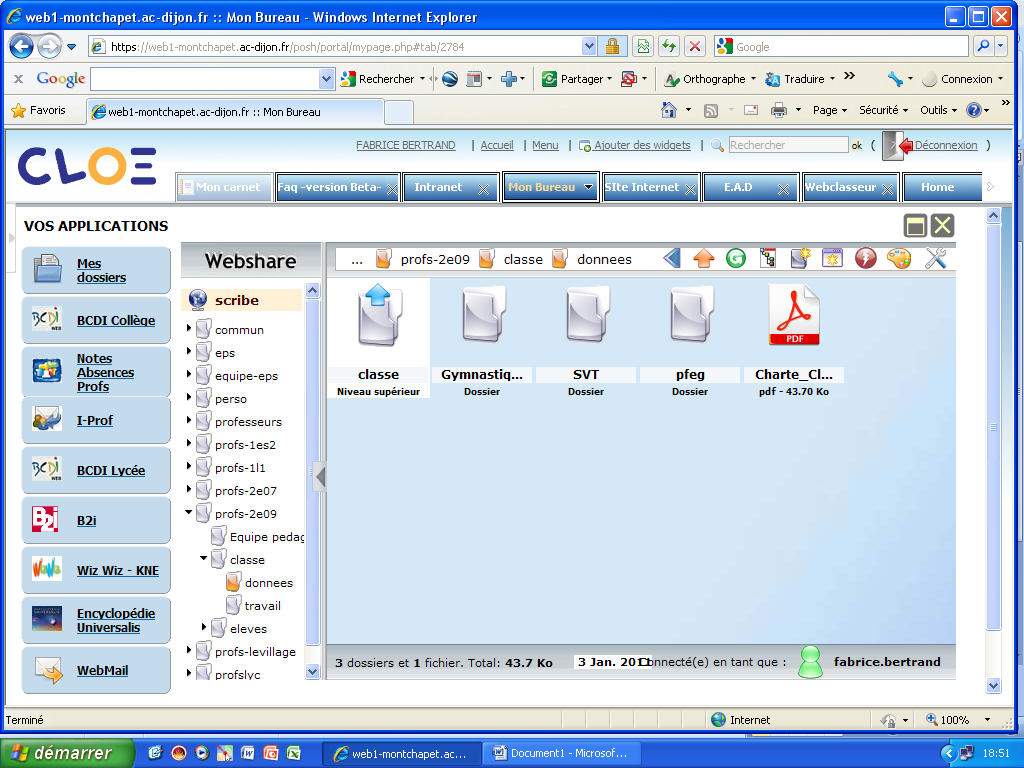 Ce dossier de classe nommé « gymnastique » est en lecture seule.Vous y trouverez 4 fichiers :Un fichier expliquant les modalités de l’évaluation en gymnastiqueUn fichier regroupant les parties un, deux et trois des liaisons acrobatiquesUn autre fichier correspondant aux parties quatre et cinq des liaisons acrobatiquesUne fiche « résultats » que vous devez enregistrer dans votre dossier personnel avant de l’imprimer et de la renseigner 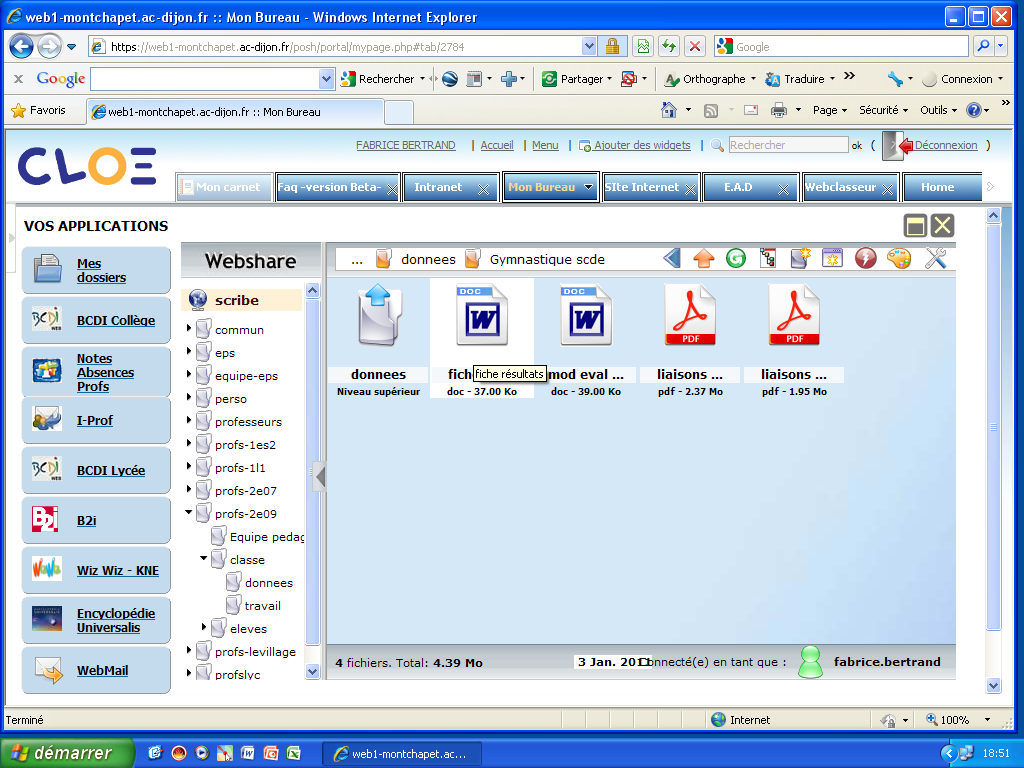 DEMARCHE POUR RECUPER  LES DOCUMENTS DE GYMNASTIQUE AU SOL